Lezione 7 – Spazi metrici, intorni e punti di accumulazione (Programma base)Definizione 7.1Dato l’insieme si definisce distanza o metrica la funzione che rispetta i seguenti requisiti:1) ;2) ;3) vale la proprietà simmetrica ;4) vale la disuguaglianza triangolare .Se esiste la funzione , allora si dirà che è uno spazio metrico.Esempi 7.11) Analizziamo l’insieme dei reali per capire se è uno spazio metrico: dobbiamo trovare una funzione distanza che soddisfi i requisiti detti sopra, ed è facile verificare che quella funzione è , infatti 1) ;2) ;3) ;4) .Perciò, dato che questa funzione è definita nell’insieme, l’insieme dei reali è uno spazio metrico.2) Prendiamo in considerazione il caso in cui , come prima dobbiamo trovare la funzione distanza , che soddisfi le quattro condizioni; si verifica, anche attraverso osservazioni di carattere geometrico, che la funzione cercata è , con ; questa è detta anche distanza euclidea.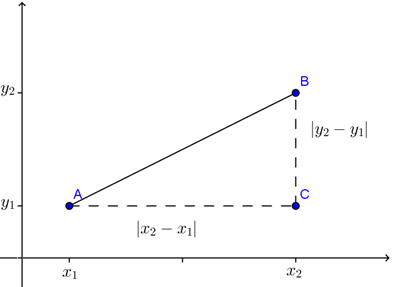 Trovare tutti i punti nel piano la cui distanza dall’origine sia uguale a tre: l’equazione del luogo dei punti del piano aventi distanza 3 dall’origine ossia della circonferenza di raggio 3 centrata nell’origine.Definizione 7.2Sia uno spazio metrico in cui è definita la funzione distanza , si dice intorno circolare di centro e di raggio  il luogo dei punti aventi distanza minore di r da cEsempio 7.2Se , ad esempio l’intorno circolare di centro 5 e raggio 3 è Se  la distanza è rappresentata dalla distanza euclidea, e l’intorno può essere visto come un cerchio di raggio r centrato in Definizione 7.3Sia uno spazio metrico, si dice intorno di un punto c qualunque insieme che contenga un intorno circolare di c.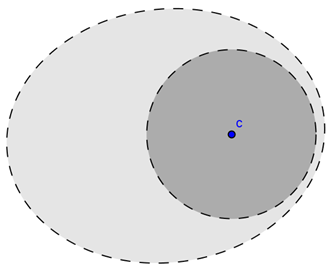 Esempio 7.3Nella retta dei reali, un intorno di 5 potrebbe esserein quanto contiene l’intorno circolare .Nel piano, un intorno dell’origine può essere rappresentato da tutti i punti interni ad una qualsiasi curva chiusa che contenga l’origine.Definizioni 7.4Sia uno spazio metrico, , si dice che  è punto interno ad A se esiste un intorno circolare di p tutto contenuto in A, ossia se .  L’insieme dei punti interni ad A si dice interno di A e si indica . è punto esterno ad A se p è interno al complementare di A rispetto a X : , ossia se esiste un intorno circolare di p tutto contenuto in .
Alternativamente si può dire che p è esterno ad A se  (insieme vuoto)p X  è punto di frontiera di un insieme A un punto tale che in ogni suo intorno circolare esistono punti appartenenti ad A e punti non appartenenti ad A. 
L’insieme dei punti di frontiera di A è detta frontiera dell’insieme A ed è indicata con .OsservazioneI punti di frontiera non sono né interni né esterni.Esempi 7.4Sia7 è interno ad A; infatti esiste un intorno di 7 tutto contenuto in A, per esempio. Invece 5 non è interno ad A; infatti comunque si scelga ., è esterno all’insieme A perché  ., e  sono entrambi punti di frontiera:  OsservazioniI punti interni ad A appartengono ad A;I punti esterni ad A non appartengono ad A;I punti di frontiera di A possono appartenere o no ad ADefinizioni 7.5Si definisce chiusura di un insieme A e si indica con  l’insieme Un insieme A si dice aperto se esso coincide con il suo interno, ossia se ogni suo punto è anche punto  interno: Un insieme A si dice chiuso se esso coincide con la sua chiusura: 
Osservazione 
Per convenzione, sia R che l’insieme vuoto sono considerati sia aperti che chiusi.Definizione 7.6Un punto p si dice punto di accumulazione di un insieme A se in ogni suo intorno circolare esiste almeno un punto di A diverso da p.L’insieme dei punti di accumulazione di A è detto derivato di A e si indica .Osservazioni1) Se p è interno ad A è anche punto di accumulazione, perché esistono infiniti intorni circolari di p tutti contenuti in A.2) I punti esterni ad un insieme A non sono punti di accumulazione. 3) I punti di frontiera possono o meno essere punti di accumulazione.4) p è punto di accumulazione di A se in ogni intorno di p cadono infiniti punti di A.Esempi 7.5, questo insieme non è un aperto, la sua frontiera è .
I punti di accumulazione di A  sono tutti i punti dell’intervallo .
Il punto {10} non è un punto di accumulazione, poiché non è vero che in ogni suo intorno circolare esiste almeno un punto di A diverso da 10, quindi 10 è punto isolato di A. ha nel punto 0 un punto di accumulazione; infatti
 cioè esiste un punto di A che appartiene a  comunque si scelga r
ossia esiste n tale che  .Teorema 7.1Un insieme è chiuso se e solo se contiene tutti i suoi punti di accumulazione.Definizione 7.7Sia uno spazio metrico e , A si dice limitato se esiste un intorno  che contenga tutto A.Esempio 7.6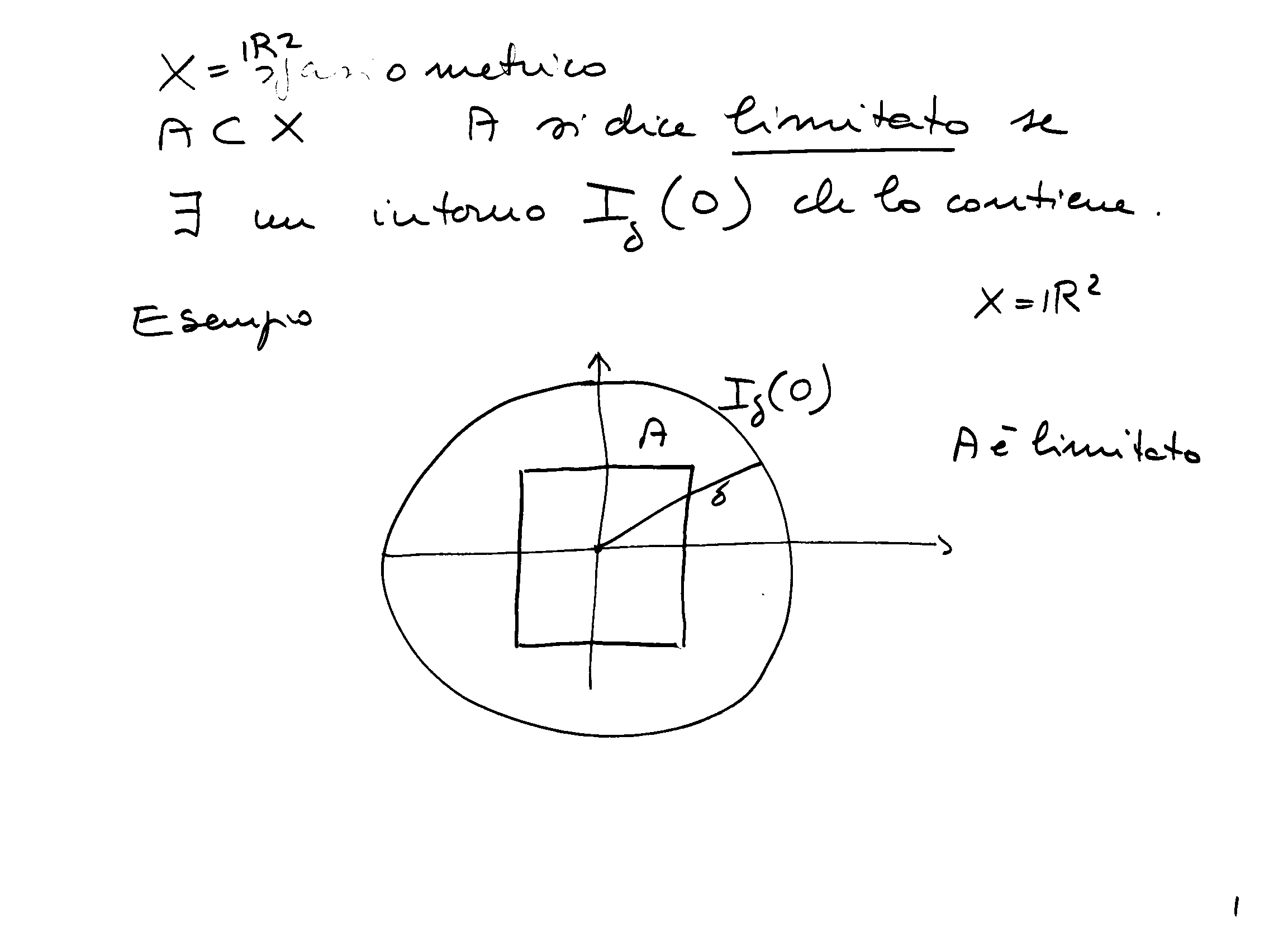 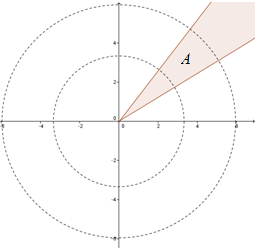 L’insieme A nella prima figura è un quadrato con centro di simmetria nell’origine ed è limitato, nella seconda figura è la regione compresa tra le due semirette uscenti dall’origine e non è limitato.Definizione 7.7Sia uno spazio metrico e , se A è chiuso e limitato, allora A si dice compatto.